									Применяется с 20.10.2023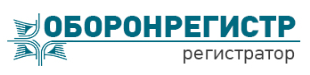 ЗАЯВЛЕНИЕ ОБ ОТСУТСТВИИ ИЗМЕНЕНИЙ ДАННЫХ КЛИЕНТАзаполняется во исполнение требований Федерального закона от 07.08.2001 г. № 115-ФЗ «О противодействии легализации (отмыванию) доходов, полученных преступным путем, и финансированию терроризма»Клиент является:	  ЭМИТЕНТОМ	  ЗАРЕГИСТРИРОВАННЫМ ЛИЦОМЗаполняется ЭМИТЕНТОМ:Заполняется КЛИЕНТОМ – ЗАРЕГИСТРИРОВАННЫМ ЛИЦОМ:	Согласен на обработку персональных данных (ст.9 Федерального закона «О персональных данных»).	Достоверность приведенных сведений подтверждаю. Проинформирован о необходимости обновления сведений (информации) не реже одного раза в 3 года, при изменении сведений (информации), или при получении соответствующего запроса Регистратора.М.П. (если применимо)Полное наименование эмитента:Полное наименование эмитента:ОГРН:Дата регистрации:Наименование эмитента (эмитентов), в реестре которого (которых) открыт счет (счета), номер счета (счетов):Наименование эмитента (эмитентов), в реестре которого (которых) открыт счет (счета), номер счета (счетов):Наименование эмитента (эмитентов), в реестре которого (которых) открыт счет (счета), номер счета (счетов):Наименование эмитента (эмитентов), в реестре которого (которых) открыт счет (счета), номер счета (счетов):Наименование эмитента (эмитентов), в реестре которого (которых) открыт счет (счета), номер счета (счетов):Наименование эмитента (эмитентов), в реестре которого (которых) открыт счет (счета), номер счета (счетов):Наименование эмитента (эмитентов), в реестре которого (которых) открыт счет (счета), номер счета (счетов):Наименование эмитента (эмитентов), в реестре которого (которых) открыт счет (счета), номер счета (счетов):Наименование эмитента (эмитентов), в реестре которого (которых) открыт счет (счета), номер счета (счетов):Наименование эмитента (эмитентов), в реестре которого (которых) открыт счет (счета), номер счета (счетов):Наименование эмитента (эмитентов), в реестре которого (которых) открыт счет (счета), номер счета (счетов):Наименование эмитента (эмитентов), в реестре которого (которых) открыт счет (счета), номер счета (счетов):Наименование эмитента (эмитентов), в реестре которого (которых) открыт счет (счета), номер счета (счетов):Наименование эмитента (эмитентов), в реестре которого (которых) открыт счет (счета), номер счета (счетов):Наименование эмитента (эмитентов), в реестре которого (которых) открыт счет (счета), номер счета (счетов):Наименование эмитента (эмитентов), в реестре которого (которых) открыт счет (счета), номер счета (счетов):Наименование эмитента (эмитентов), в реестре которого (которых) открыт счет (счета), номер счета (счетов):Наименование эмитента (эмитентов), в реестре которого (которых) открыт счет (счета), номер счета (счетов):Наименование эмитента (эмитентов), в реестре которого (которых) открыт счет (счета), номер счета (счетов):Наименование эмитента (эмитентов), в реестре которого (которых) открыт счет (счета), номер счета (счетов):Заполняется клиентом – физическим лицом:Заполняется клиентом – физическим лицом:Заполняется клиентом – физическим лицом:Заполняется клиентом – физическим лицом:Заполняется клиентом – физическим лицом:Заполняется клиентом – физическим лицом:Заполняется клиентом – физическим лицом:Заполняется клиентом – физическим лицом:Заполняется клиентом – физическим лицом:Заполняется клиентом – физическим лицом:Заполняется клиентом – физическим лицом:Заполняется клиентом – физическим лицом:Заполняется клиентом – физическим лицом:Заполняется клиентом – физическим лицом:Заполняется клиентом – физическим лицом:Заполняется клиентом – физическим лицом:Заполняется клиентом – физическим лицом:ФИО:ФИО:ФИО:Наименование удостоверяющего документа:Наименование удостоверяющего документа:Наименование удостоверяющего документа:Наименование удостоверяющего документа:Наименование удостоверяющего документа:Наименование удостоверяющего документа:Наименование удостоверяющего документа:Серия документа:Серия документа:Серия документа:Серия документа:Серия документа:Серия документа:Номер документа:Номер документа:Номер документа:Номер документа:Дата выдачи:Дата выдачи:Дата выдачи:Код подразделения:Код подразделения:Код подразделения:Код подразделения:Заполняется клиентом – юридическим лицом:Заполняется клиентом – юридическим лицом:Заполняется клиентом – юридическим лицом:Заполняется клиентом – юридическим лицом:Заполняется клиентом – юридическим лицом:Заполняется клиентом – юридическим лицом:Заполняется клиентом – юридическим лицом:Заполняется клиентом – юридическим лицом:Заполняется клиентом – юридическим лицом:Заполняется клиентом – юридическим лицом:Заполняется клиентом – юридическим лицом:Заполняется клиентом – юридическим лицом:Заполняется клиентом – юридическим лицом:Заполняется клиентом – юридическим лицом:Заполняется клиентом – юридическим лицом:Заполняется клиентом – юридическим лицом:Заполняется клиентом – юридическим лицом:Полное наименование:Полное наименование:Полное наименование:ОГРН:ОГРН:Дата регистрацииДата регистрацииДата регистрацииУПОЛНОМОЧЕННЫЙ (ЗАКОННЫЙ) ПРЕДСТАВИТЕЛЬ КЛИЕНТАУПОЛНОМОЧЕННЫЙ (ЗАКОННЫЙ) ПРЕДСТАВИТЕЛЬ КЛИЕНТАУПОЛНОМОЧЕННЫЙ (ЗАКОННЫЙ) ПРЕДСТАВИТЕЛЬ КЛИЕНТАУПОЛНОМОЧЕННЫЙ (ЗАКОННЫЙ) ПРЕДСТАВИТЕЛЬ КЛИЕНТАУПОЛНОМОЧЕННЫЙ (ЗАКОННЫЙ) ПРЕДСТАВИТЕЛЬ КЛИЕНТАУПОЛНОМОЧЕННЫЙ (ЗАКОННЫЙ) ПРЕДСТАВИТЕЛЬ КЛИЕНТАУПОЛНОМОЧЕННЫЙ (ЗАКОННЫЙ) ПРЕДСТАВИТЕЛЬ КЛИЕНТАУПОЛНОМОЧЕННЫЙ (ЗАКОННЫЙ) ПРЕДСТАВИТЕЛЬ КЛИЕНТАУПОЛНОМОЧЕННЫЙ (ЗАКОННЫЙ) ПРЕДСТАВИТЕЛЬ КЛИЕНТАУПОЛНОМОЧЕННЫЙ (ЗАКОННЫЙ) ПРЕДСТАВИТЕЛЬ КЛИЕНТАУПОЛНОМОЧЕННЫЙ (ЗАКОННЫЙ) ПРЕДСТАВИТЕЛЬ КЛИЕНТАУПОЛНОМОЧЕННЫЙ (ЗАКОННЫЙ) ПРЕДСТАВИТЕЛЬ КЛИЕНТАУПОЛНОМОЧЕННЫЙ (ЗАКОННЫЙ) ПРЕДСТАВИТЕЛЬ КЛИЕНТАУПОЛНОМОЧЕННЫЙ (ЗАКОННЫЙ) ПРЕДСТАВИТЕЛЬ КЛИЕНТАУПОЛНОМОЧЕННЫЙ (ЗАКОННЫЙ) ПРЕДСТАВИТЕЛЬ КЛИЕНТАУПОЛНОМОЧЕННЫЙ (ЗАКОННЫЙ) ПРЕДСТАВИТЕЛЬ КЛИЕНТАУПОЛНОМОЧЕННЫЙ (ЗАКОННЫЙ) ПРЕДСТАВИТЕЛЬ КЛИЕНТАФ.И.О. Наименование удостоверяющего документа:Наименование удостоверяющего документа:Наименование удостоверяющего документа:Наименование удостоверяющего документа:Наименование удостоверяющего документа:Наименование удостоверяющего документа:Наименование удостоверяющего документа:Серия документа:Серия документа:Серия документа:Серия документа:Серия документа:Серия документа:Номер документа:Номер документа:Номер документа:Номер документа:Дата выдачи:Дата выдачи:Дата выдачи:Код подразделения:Код подразделения:Код подразделения:Код подразделения:Наименование и реквизиты документа, подтверждающего полномочия представителя клиента:Наименование и реквизиты документа, подтверждающего полномочия представителя клиента:Наименование и реквизиты документа, подтверждающего полномочия представителя клиента:Наименование и реквизиты документа, подтверждающего полномочия представителя клиента:Наименование и реквизиты документа, подтверждающего полномочия представителя клиента:Наименование и реквизиты документа, подтверждающего полномочия представителя клиента:Наименование и реквизиты документа, подтверждающего полномочия представителя клиента:Наименование и реквизиты документа, подтверждающего полномочия представителя клиента:Наименование и реквизиты документа, подтверждающего полномочия представителя клиента:Наименование и реквизиты документа, подтверждающего полномочия представителя клиента:Наименование и реквизиты документа, подтверждающего полномочия представителя клиента:Наименование и реквизиты документа, подтверждающего полномочия представителя клиента:Наименование и реквизиты документа, подтверждающего полномочия представителя клиента:Наименование и реквизиты документа, подтверждающего полномочия представителя клиента:Наименование и реквизиты документа, подтверждающего полномочия представителя клиента:Наименование и реквизиты документа, подтверждающего полномочия представителя клиента:Наименование и реквизиты документа, подтверждающего полномочия представителя клиента:Дата заполнения: _________________________________________________________________________________________________ПОДПИСЬ:_________________________________________ Фамилия И.О. клиента (или уполномоченного представителя клиента); должность лица, имеющего право действовать от имени юридического лица без доверенности, или реквизиты доверенности представителя